UNIVERSIDADE FEDERAL DE SERGIPE CENTRO DE CIÊNCIAS EXATAS E TECNOLOGIA DEPARTAMENTO DE ENGENHARIA CIVIL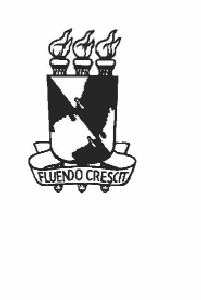 Nome: 	com matrícula n°	no curso de  	residente a (rua/av.)	_	n°	(complemento) 	Bairro	Cidade	Estado 	CEP	fone  	vem requerer ao Departamento de Engenharia Civil:  	Data:	/	/ 		 	Assinatura do(a) aluno(a)